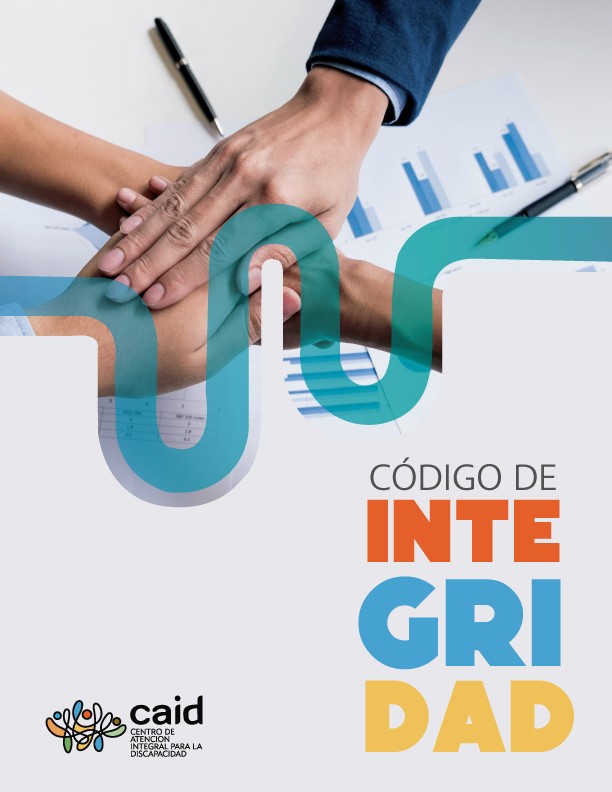 ContenidoIntroducciónHasta noviembre de 2013, cuando fue inaugurado el Centro de Atención Integral para la Discapacidad (CAID), los niños y niñas con síndrome de Down, trastornos del espectro autista y parálisis cerebral carecían en el sistema público de salud de un centro de servicios especializado en el tratamiento terapéutico de estas condiciones. Iniciativa de la entonces primera dama Cándida Montilla de Medina, y con la colaboración del gobierno de Taiwán, el CAID abrió su primera sede en Santo Domingo Oeste y, sucesivamente, las de Santiago y San Juan de la Maguana, como parte del esfuerzo para ampliar la cobertura a los niños y niñas entre cero y doce años con las condiciones señaladas, especialmente los provenientes de los sectores sociales más desfavorecidos.En el decreto 368-20 del 26 de agosto de 2020 que disuelve el Despacho de la Primera Dama, instancia a la que estaba adscrito, se establece la transferencia del CAID al Ministerio de Salud Pública y sus funciones, atribuciones y dirección se ponen a cargo de un Consejo Directivo. En marzo de 2021, mediante el decreto 170-21, el Poder Ejecutivo otorga al CAID la calidad de órgano desconcentrado, funcional y territorialmente, conservando su adscripción a MISPAS, con el  objetivo de ampliar sus márgenes de acción para el desarrollo de políticas y programas destinados a elevar la calidad integral de sus servicios.En una perspectiva que refuerza sus funciones terapéuticas y académicas, el decreto 170-21 establece también el carácter ético del CAID cuando en su párrafo IV lo compromete a desarrollar actividades que sensibilicen y conciencien a la sociedad de los derechos que garantizan la inclusión y la no discriminación.En ese marco, el Código de Integridad del CAID expresa su espíritu de compromiso social con un enfoque de derecho de la discapacidad al dictar normas de comportamiento laboral para sus servidores y servidoras avaladas por los conceptos de igualdad, probidad, honestidad, lealtad y transparencia en el servicio a la población usuaria y en la gestión institucional. El Código de Integridad del CAID se nutre del conjunto de leyes nacionales y de los convenios internacionales que forman parte de nuestro bloque de constitucionalidad, cuya finalidad es garantizar la gobernanza, combatir la corrupción y convertir en cultura administrativa la transparencia y el diálogo entre el Estado y la sociedad.Cabe citar entre estos textos normativos los artículos 146 de la Constitución mediante el cual “se condena toda forma de corrupción en los órganos del Estado” y el artículo 147, que  señala que “los servicios públicos están destinados a satisfacer las necesidades de interés colectivo” y “responder a los principios de universalidad, accesibilidad, eficiencia, transparencia, responsabilidad, continuidad, razonabilidad, y equidad tarifaria”.Asimismo, la Ley 41-08 de la Función Pública y la Ley 247-12 Orgánica de la Función Pública, y sus respectivos reglamentos. Nos acogemos también a lo dispuesto en el decreto 791-21 que declara de altas prioridad la creación de las comisiones de integridad gubernamental y cumplimiento normativo (CIGCN) para que, bajo la conducción de la Dirección General de Ética e Integridad Gubernamental (DIGEIG), adopten los instrumentos garantes de la integridad y la eticidad como institución y de sus servidores y servidoras como funcionarios públicos.Por último, este Código de Integridad del CAID también asume como fuente la Convención de Naciones Unidas Contra la Corrupción y de la Convención Interamericana contra la Corrupción, ambas suscritas y aprobadas por la República Dominicana.Carta compromiso de la máxima autoridad de la instituciònTodos los colaboradores que conformamos la Red del Centro de Atención Integral para la Discapacidad (CAID) desempeñamos nuestros oficios, profesionales o técnicos, para el logro de nuestra misión desde la función de servidores públicos.Este contexto nos saca del ámbito de la actuación privada y nos expone al control social de la esfera pública, ejercida por la ciudadanía y por el Estado, “con excepción de las limitaciones dispuestas en la ley para preservar el interés público, la seguridad nacional o proteger los derechos y las garantías de las personas”.En este sentido, mediante esta carta compromiso, nos suscribimos enteramente a este código de integridad  cuya vocación es “convertirse en un instrumento preventivo, orientador y reparador” en medio del oscilar entre las virtudes y vicios de nuestras acciones laborales cotidianas.Acciones forjadas de prácticas y discursos (praxis y lexis) que por efecto del hábito irán configurando la cultura institucional y el sistema de integridad nacional que deseamos. Un sistema de integridad que aspira, en última instancia, a cuidarnos y cuidar de la casa común mediante “la construcción de una convivencia gratificante en el marco de la dignidad humana”.Dr. Henry Rosa Polanco Director Nacional ¿Qué es el Código de Integridad?El código de integridad es un instrumento que establece principios éticos y valores en  coherencia con las normas que regulan la probidad, integridad y transparencia, con el objetivo de orientar las actuaciones de los servidores y establecer pautas concretas de comportamiento en la institución.Su objetivo principal es guiar la conducta de los funcionarios públicos mediante la promoción y concreción de estándares éticos. De este modo, el código de integridad       se convierte en un instrumento que previene los conflictos de interés y la corrupción por cuanto incentiva una actitud apegada a la ética y crea un alto grado de compromiso con la institución.El presente código de integridad está dirigido a todos los servidores del Centro de Atención Integral para la Discapacidad (CAID), sin distinción de su vínculo funcionarial, a la        luz de la Ley de Función Pública núm. 41-08.Proceso de elaboración del códigoLa elaboración del presente documento es fruto de  un proceso participativo  que permitió generar un compromiso institucional y obtener resultados acordes con la cultura organizacional y los valores del CAID.Un primer paso fue  informar al personal sobre cada una de las etapas que serían  agotadas para su elaboración, así como la importancia de recibir su apoyo.De modo enunciativo:Se realizó un diagnóstico que resultó en la adopción consensuada de nuevos valores institucionales.Se crearon mecanismos para responder las  preguntas y dudas sobre  la implementación y puesta en vigencia del código de integridad.Se diseñaron estrategias de difusión y capacitación en coordinación con la División  de Comunicaciones.Se responsabilizó a  la Comisión de Integridad Gubernamental y Cumplimiento Normativo del CAID de la redacción del código.Por tanto,  este código de integridad expresa las cualidades éticas  del CAID, y su aplicación es tarea de todos sus servidores..Descripción de la instituciónEl Centro de Atención Integral para la Discapacidad (CAID) es el primer centro de atención pública dedicado a la evaluación, diagnóstico y rehabilitación de niños y niñas de cero (0) a doce (12) años con trastorno del espectro autista (TEA), parálisis cerebral (PC) y síndrome de Down.MisiónBrindar un servicio integral de calidad en la evaluación, diagnóstico y proceso terapéutico            a los niños y niñas, para que desarrollen al máximo posible sus potencialidades y logren una efectiva inclusión social.VisiónSer una institución de referencia nacional e internacional en la atención a niños y niñas con trastornos del espectro autista (TEA), parálisis cerebral (PC) y síndrome de Down, a través de la excelencia de sus recursos humanos y sus procesos de intervención.Productos y serviciosEvaluación y diagnóstico	Atención y terapiasServicio social	 Entrenamiento a familiasEvaluación médica	 Atención e intervención tempranaEvaluación del desarrollo	 Terapia ocupacionalPediatría	 Terapias complementariasNutrición	 Terapias de habla y del lenguajeOdontopediatría	 Terapia acuáticaPsiquiatría	 Intervención conductualFisiatría	 Intervenciones tecnológicasTerapia físicaApoyo psicopedagógicoValores guíaValores InstitucionalesRespeto Es la comprensión y aceptación  brindadas a las familias usuarias y a los  empleados en tanto que  personas    con derechos y deberes.Trabajo en equipo. Fomenta entre los empleados la buena práctica de compartir conocimientos, experiencias y esfuerzo y la disposición a  aportar  lo mejor de cada uno  para la obtención del objetivo común.Igualdad.  Reconoce las diferencias y sostiene que estas no justifican ningún tipo de discriminación.Compromiso. Asume  como propias las necesidades de los  niños y niñas usuarios de los servicios y fomenta la colaboración de la familia  en el logro de los objetivos.Integridad. Compromete con los valores de honradez, respeto por los demás, responsabilidad, disciplina y lealtad. Responsabilidad. Norma la conducta institucional con las nociones de justicia y de cumplimiento del deber.TransversalesIntegridad. Se define como honradez, honestidad, respeto por los demás y por sí mismo, corrección, responsabilidad, control emocional, puntualidad, lealtad, pulcritud, disciplina, congruencia y firmeza en las acciones.Lealtad. Implica cumplir el compromiso con aquello en lo cual se cree y con las personas en quienes se cree, independientemente de las circunstancias. En el ámbito laboral, supone el respeto irrestricto a los valores institucionales.Equidad: Es un principio ético que responde a la idea de justicia e igualdad, mediante el cual se busca remediar la situación de las personas en desventaja social o de cualquiera otra índole. Es contrario a cualquier práctica discriminatoria.Tolerancia: Es la disposición a respetar a las personas y sus opiniones, independientemente de su raza, credo, preferencia política, edad, género, orientación sexual, condición  social, condición física, etc.Transparencia: Es un principio que permea al Estado, articula la función pública y garantiza el ejercicio de otros principios. Permite a la ciudadanía conocer el fundamento, los procesos y la ejecución de las decisiones de la Administración que afectan la vida de las personasDiscreción: Es el actuar prudente y reservado que debe observarse respecto a la información a la que se tenga acceso o sea suministrada            con motivo de las funciones que se ejerzan.Valores asumidosA partir de la aplicación del diagnóstico de conductas y valores, del 17 al 21 de noviembre del 2022, se asumen:Inclusión: En el CAID tanto los colaboradores como los usuarios son tratados en igualdad de condiciones, con los mismos derechos y oportunidades, sin discriminaciones de ningún tipo.Eficiencia y eficacia: Implica que el servidor público realiza su trabajo enfocándose en los resultados, usando solo los recursos (tiempo e insumos) que sean estrictamente necesarios para cumplir el objetivo esperado y desempeñando sus actividades con excelencia y calidad.Conductas del servidor públicoLas conductas del servidor público, sin importar la naturaleza de su vínculo funcionarial, están sujetas a los principios rectores del régimen ético y disciplinario establecidos                           en el Título IX en los artículos 77 y siguientes de la Ley núm. 41-08 de Función Pública.Para una mejor comprensión, las conductas fueron clasificadas por el tipo de relación que mantienen los organismos públicos, ya sea con sus equipos de trabajo, con sus proveedores o con los ciudadanos.De la institución con sus servidores públicosLos colaboradores del CAID observarán los siguientes cuatro aspectos: relaciones de respeto, no discriminación, trabajo libre de al acoso laboral y sexual, y meritocracia y equidad en el acceso a las oportunidades laborales.Relaciones de respetoEn el CAID mantenemos un ambiente laboral  positivo, de confianza y colaboración, basado en el  respeto y el trato digno entre autoridades, servidores públicos, ciudadanía y personas externas a la institución.ConductasLos servidores públicos muestran un trato amable y cortés con sus compañeros y compañeras, promoviendo el trabajo en equipo.Los equipos de trabajo valoran y respetan las opiniones ajenas, siendo leales a los  resultados del esfuerzo colectivo.Se incentiva la participación  en proyectos colaborativos, tanto en el equipo  como con otras dependencias de la organización.Los directivos reconocen los logros de los servidores de la institución, para contribuir al ambiente de trabajo cortés y colaborativo.No discriminaciónEn el CAID prevale un ambiente libre de discriminación, nadie es tratado de forma diferente o prejuiciosa por razones personales y arbitrarias, como por ejemplo su físico, género, edad, raza, religión, preferencia política,           orientación sexual, entre otras.ConductasReconocemos el aporte que cada uno puede hacer según sus talentos, habilidades y experiencia, aceptando la diversidad y tratando a todos de manera igualitaria.Rechazamos cualquier maltrato y cualquier forma de discriminación.Evitamos las  bromas, el lenguaje vulgar o cualquier otra actitud que pueda afectar a un compañero o compañera y crear un ambiente de trabajo  hostil.Damos igual trato a instituciones y personas, sin discriminación ni beneficio a grupos o intereses particulares, prescindiendo de cualquier consideración derivada de simpatías ideológicas, políticas o de cualquier otra índole.Trabajo libre de acoso sexual y laboralLos comportamientos irrespetuosos y, el acoso laboral y sexual no son tolerables en el CAID, por lo que deberán ser denunciados oportunamente en las instancias respectivas.ConductasRechazamos cualquier tipo de acoso sexual, entendiendo por este cualquier requerimiento de carácter sexual realizado por un hombre o mujer, no consentidos por la servidora o el servidor afectado.Rechazamos cualquier conducta reiterada de agresión u hostigamiento ejercida por un superior u otros compañeros de trabajo en contra de algún o algunos servidores públicos.Denunciamos responsablemente ante el CIGCN aquellas situaciones que implican una  infracción a este código por parte de los servidores públicos de la institución.Meritocracia y equidad de acceso a las oportunidades laboralesLa carrera funcionaria en el CAID se desarrolla con apego a la ley y a la reglamentación interna, fomenta la meritocracia, la concursabilidad y la objetividad en nombramientos, ascensos y fijación de remuneraciones.ConductasComo funcionarios, los servidores del CAID están conscientes de que no pueden  utilizar su relación de amistad o cercanía para obtener el acceso a un cargo sometido a concurso interno.El CAID respeta la jornada de trabajo y la forma de ejecución, evitando exceder los términos contractuales. Asimismo, la vida privada, la intimidad y la  vida personal son estrictamente cauteladas.La jefatura no debe preguntar sobre cuestiones personales que no sean voluntariamente reveladas por el servidor o servidora  público y que no guarden relación con las  funciones propias de este.Toda persona tiene derecho de asociarse con fines lícitos, de conformidad con la ley. El CAID rechaza cualquier práctica antisindical y permite la existencia de organizaciones internas, así como la libre militancia en partidos políticos, a menos que estuviese prohibido expresamente por la ley.De la institución y el cuidado de los bienes y la reputación públicaLos servidores públicos del CAID administrarán los recursos institucionales que tengan bajo su responsabilidad de la manera más eficaz y eficiente; en consecuencia, deberán utilizarlos únicamente para el cumplimiento de los fines institucionales encomendados.Buen uso de los bienes entregados para el ejercicio de la función públicaLos recursos fiscales entregados para los fines propios del servicio público no pueden ser utilizados para ningún fin distinto a estos; su uso indebido importa responsabilidad administrativa y penal.ConductasCuidamos, administramos y hacemos buen uso de los recursos humanos, físicos y financieros asignados para el cumplimiento de los objetivos institucionales, mediante la eficiente planificación, organización y uso de estos  recursos.Buen uso del tiempo de trabajoEn los horarios de trabajo debe procurarse el buen empleo del tiempo en los asuntos que son propios de la labor institucional, evitando: (i) distracciones innecesarias, (ii) aceptar labores distintas a las propias o (iii) realizar labores paralelas no comprendidas en el empleo público.ConductasDedicamos nuestra jornada laboral exclusivamente al cumplimiento de las tareas encomendadas, no realizamos actividades personales en el horario de trabajo.Organizamos el  trabajo para realizarlo dentro del horario laboral, compatibilizando las  funciones en la institución con la vida personal y con la de los compañeros y compañeras.Si se efectúa un viaje por trabajo, ya sea que involucre o no costos monetarios para  la institución, se realiza por el tiempo que dura la actividad (sin perjuicio de eventuales días adicionales a causa de itinerarios, disponibilidad de vuelos, caso fortuito o fuerza mayor) y no se utilizan  las  millas acumuladas en la línea aérea u otro beneficio asociado, en actividades o viajes particulares.Buen uso de redes socialesEl uso de redes sociales personales se encuentra en el ámbito de la libertad de expresión por lo que no puede ser en ningún caso prohibido o restringido. Sin embargo, las y los servidores públicos deberán proteger siempre los activos, la reputación y la información  confidencial de la institución. Los servidores públicos deben comprender que el uso de sus redes sociales puede causar daño reputacional institucional que debe ser  ponderado.ConductasReconocemos el derecho de los servidores públicos a utilizar las redes  sociales en su tiempo personal. Sin embargo, deben actuar de acuerdo con el interés general, por lo que sus comentarios no deben comprometer su capacidad para servir al público, es decir, que se perciba en su conducta un sesgo o prejuicio.Tenemos presente siempre y en toda circunstancia, nuestra calidad de servidores públicos, asumiendo responsabilidad por nuestras acciones y omisiones, a fin de favorecer el principio de rendición de cuentasBuen uso de la información propia del servicioEstá absolutamente prohibido usar en beneficio personal o de terceros información reservada o privilegiada de la que se tenga conocimiento en el ejercicio de las labores institucionales. El servidor público, una vez que cese en sus funciones, no deberá aprovechar la información o las ventajas que le dio su antiguo cargo en detrimento de  los intereses generales propios de la función desempeñada.ConductasProtegemos toda información que no es de carácter público, como datos personales de los servidores y todos aquellos antecedentes reservados a los se ha tenido acceso en razón de las relaciones contractuales.De la institución y los ciudadanosConsideramos de sumo interés la igualdad de trato a los ciudadanos, la prescindencia política de nuestros servidores y máxima autoridad ejecutora, el rechazo al conflicto de interés dentro de la institución frente a los ciudadanos y actividades esenciales del puesto, la transparencia y el acceso a la información interna y datos abiertos así como la rendición de cuentas de la gestión.Igualdad de tratoPuesto que la ciudadanía está en el centro del interés del Estado, en el CAID respetamos el trato con las personas, los principios de inexcusabilidad, cordialidad, honestidad, empatía, inclusión, oportunidad y transparencia, tratando como iguales a todos los que requieran de los servicios prestados.ConductasBrindamos a todos los ciudadanos y ciudadanas y a nuestros usuarios un trato deferente y  respetuoso, y no realizamos distinciones de ningún tipo con ninguna persona.Ofrecemos igual trato a instituciones y personas, sin discriminación ni beneficio de grupos o intereses particulares, prescindiendo de cualquier consideración derivada  de simpatías ideológicas, políticas o de cualquier otra índole.Como institución pública, damos un trato acogedor a los ciudadanos y ciudadanas y a nuestros usuarios, usando siempre                        la empatía para entender cada situación en particular, procurando que el servicio  prestado sea satisfactorio, eficiente y de calidad.Prescindencia políticaLa función ni los bienes públicos pueden ser utilizados para objetivos político-electorales. Respetamos el pensamiento político individual y la libertad para integrar partidos o movimientos políticos, pero estas actividades deben separarse del diario quehacer institucional que debe estar inspirado por el principio de prescindencia.Conductas:La jornada laboral debe dedicarse al cumplimiento  cabal de las  funciones públicas; por lo tanto, no es admitido desarrollar durante este tiempo ninguna acción o actividad que no esté relacionada con el perfil del puesto que  se ocupa.Las  actividades políticas deben realizarse fuera del lugar y horario laboral.Rechazo al conflicto de interésNo es correcto, política, moral ni éticamente intervenir directa o indirectamente, por sí solo o por medio de terceras personas, en la sustanciación, decisión o servir de apalancamiento en asuntos o procesos internos o externos de la institución los cuales hayan conocido anteriormente en el ejercicio personal o profesional, o tengan un interés personal, familiar, de amistad o colectivo.ConductasLos intereses financieros o personales no deben influir la  función pública, por lo que los servidores del CAID no intervienen  en asuntos en los que tengan un interés personal, por ejemplo, la contratación de algún amigo; o ser  parte de la comisión de una licitación en la que un familiar participa.Es deber del servidor público velar porque el cumplimiento de los protocolos y los procedimientos mantengan su curso normal, sin beneficiar o servirle de mediador a ningún ciudadano debido a algún interés personal, familiar o de amistad.Ante un conflicto de interés, el servidor público debe informar al supervisor inmediato para que evalúe la asignación a este de la tarea para evitar cualquier cuestionamiento             que afecte la imparcialidad e imagen de la institución.Si un familiar pide a un servidor del CAID realizar una gestión a su nombre en la institución, este debe negarse  y señalarle que debe ocuparse personalmente por los canales regulares.Es deber del servidor del CAID velar por el cumplimiento de los protocolos establecidos y los procedimientos se mantengan en su curso normal, sin beneficiaro servirle de mediador a ningún ciudadano debido a algún interés personal, familiaro de amistad. Transparencia y acceso a la informaciónEl CAID cumple cabalmente con las disposiciones contenidas en la Ley General de Libre Acceso a la Información Pública núm. 200-04 y su reglamento de aplicación contenido en el Decreto núm. 130-05, por lo que pone a disposición del público toda la información concerniente a su gestión, a excepción a la que se encuentra sometida a reserva por disposición legal.ConductasEl CAID es consciente de que el acceso a la información pública es un  derecho fundamental y que su actuación debe apegarse a las normas, teniendo el deber de cumplir con el principio de transparencia.  Por lo tanto, a excepción de la que por ley es reservada, pone a disposición de cualquier ciudadano su información, manteniendo actualizado el portal de transparencia https://caid.gob.do/caid/portal-de-transparencia-del-caid/ y habilitados los canales de consulta, sin cuestionar los motivos que dan lugar a la solicitud y cumpliendo con los plazos legales establecidos en la normativa vigente.El CAID es de la necesidad del control social y de la interacción con las personas, proveedores e instituciones, por lo que comunica oportunamente sus criterios y los logros relevantes de sus distintos procesos y evaluaciones.Entregamos a la brevedad, los antecedentes necesarios para responder las solicitudes de información pública que recibe la institución.Rendición de cuentasEl CAID rinde cuenta a la sociedad     sobre los resultados de sus actuaciones en el ejercicio de la función pública que le compete.ConductasElaboramos reportes mensuales que permiten dar seguimiento oportuno a los objetivos, avances, presupuesto     ejecutado y resultados obtenidos.Contamos con espacios y canales para plantear inquietudes, opiniones y sugerencias y recibir retroalimentación de los servidores y de la ciudadanía.De la institución y los proveedoresLas compras y contrataciones públicas ejecutadas por el CAID se rigen por las normativas y directrices del órgano rector, la Dirección General de Contrataciones Públicas.Rechazo al favoritismo y respeto irrestricto a las normas del mercado público y sistema de comprasTodos los procesos de compras y contracciones públicas realizados por el CAID están estrictamente apegados  a las normas que regulan las contrataciones públicas, evitándose el favoritismo y privilegiando la calidad en la provisión del bien o servicio y el cuidado de los recursos fiscales.ConductasPublicamos oportunamente las bases de la contratación, con un lenguaje claro y preciso, los requisitos, condiciones y especificaciones de los servicios y bienes requeridos y sin discriminación arbitraria.Con el fin de que la licitación sea transparente e igualitaria, los funcionarios no se reunirán con los proveedores durante el proceso de licitación.Cuando un proveedor quiera entrevistarse con los equipos respectivos para mostrar su catálogo de productos, se le informará que dicha reunión no implica ningún tipo  de compromiso futuro.Igual acceso a oportunidadesEl CAID promoverá la competencia, ingreso de nuevos actores al mercado público, la búsqueda del mejor precio, calidad, y oportunidad en las compras que deba realizar y los  servicios que deba contratar.ConductasUn nuevo proveedor que ofrece un mejor servicio, precio y calidad y cumple con todos los requisitos del sistema de compras debe ser preferido al proveedor habitual.Principio de no recepción de regalos y beneficiosLos servidores públicos no deben aceptar presiones, recibir regalos, ni pagos indebidos.ConductasNo deben aceptarse pagos en efectivo, propinas, préstamos o regalos equivalentes a dinero de proveedores o usuarios, sean estos reclamantes o representantes de los órganos fiscalizados.Los empleados que participen en decisiones sobre compras o selección de proveedores no deben aceptar nunca regalos personales ofrecidos por proveedores o posibles proveedores.Al ejercer sus funciones, los servidores del CAID no pueden aceptar  regalos personales, invitaciones desvinculadas del cumplimiento de sus labores, favores, ventajas o privilegios de ningún tipo. Sin perjuicio de lo anterior, pueden  aceptar donativos oficiales y protocolares, y aquellos que autoriza la costumbre como manifestaciones de cortesía y buena educación, poniendo  en antecedente a la institución a la brevedad.Normas de clausuraDel sentido de los códigos de integridadLos códigos de integridad son instrumentos cambiantes por lo cual las conductas prohibidas o comportamientos recomendados son por la vía ejemplar, debiendo entenderse que cualquier comportamiento que atente contra la integridad, las definiciones valóricas de la  época o que sea catalogado en el caso específico como tal, podrá ser objeto de reproche  ético por parte del comité respectivo.En consecuencia, el éxito profesional de todo servidor público está vinculado al respeto  de los valores declarados en el presente código de integridad y a las normas deontológicas que se desarrollen.Del rechazo a toda forma de corrupciónLo servidores públicos dominicanos rechazan toda forma de corrupción, rigiendo su actuación la lealtad, la honestidad y el  estricto apego a la función encomendada en servicio del interés general.Mecanismo de consultasSe dispondrá de un canal permanente para recibir y gestionar las consultas e inquietudes, que podrán ser anónimas, relacionadas con temas de integridad de la institución, lo que se materializará mediante los siguientes medios:Sección de “Preguntas frecuentes” en la página oficial de la institución. El  funcionario o funcionaria podrá consultar las dudas más frecuentes respecto al código de integridad y a la Comisión de Integridad Gubernamental y Cumplimiento Normativo. Dicha sección debe responder lo  siguiente:¿Qué es una CIGCN?¿Quiénes integran la CIGCN del CAID?¿Cuál es el objetivo del código de conducta del CAID?¿Con qué canales de denuncia cuenta el CAID?¿Qué tratamiento se les dará a las consultas, inquietudes y denuncias?Estas y otras preguntas se responderán en dicha sección.Casilla electrónica de “Respuesta a consultas e inquietudes” en la sección de Transparencia de la página oficial de la institución. En dicha casilla se podrá seleccionar  el tema relacionado con lo que el funcionario desee consultar, o la inquietud que desea presentar para obtener respuesta, la que  será ofrecida en un plazo máximo de diez (10) días hábiles contados desde  su recepción, o bien, desde el día hábil más próximo, en caso de ser recibidas en  sábado o festivo. Este plazo podrá ser prorrogado fundadamente por cinco (5) días hábiles                           adicionales.Código de Integridad Interactivo, la carga del documento en la sección de Transparencia de la página oficial del CAID estará disponible en formato utilizable e interactivo, de manera que el lector pueda descargarlo y seleccionar palabras claves. Cuando el tema tratado lo hiciere necesario, el documento contará con un glosario de términos. Mecanismos de denunciaREDACCIÓN A CARGO DE LA DIGEIGSancionesEl presente código no consagra sanciones ya que el objetivo es convertirse en un instrumento preventivo, orientador y reparador.Los incumplimientos a los estándares establecidos en este código, y que de conformidad  con la ley amerite una sanción disciplinaria, estarán circunscritos al régimen disciplinario establecido en el estatuto administrativo o código del trabajo, según corresponda. Esta responsabilidad es independiente de la responsabilidad civil y penal que pueda tener el funcionario.Gobernanza del Código de IntegridadEl sistema de integridad de la República Dominicana se ha venido afianzando en los últimos años, por lo que han intervenido diferentes actores para su diseño, planificación e implementación. A tales fines los siguientes actores han cumplido un rol determinante en la creación de este sistema:Comisión de Integridad Gubernamental y Control Interno (CIGCN): responsable de promover la institucionalización de la ética y el estímulo de conductas íntegras en el servidor público, vigilar el cumplimiento del Código de Integridad de los Servidores Públicos, así como fungir de órgano operativo para la estandarización de programas y políticas de cumplimiento normativo, prevención de riesgo, antisoborno y manejo de herramientas de integridad gubernamental para así prevenir los actos de corrupción y conflictos de intereses en la Administración Pública, garantizar el principio de buen gobierno, de la buena administración y el acceso a la información pública.Equipo técnico de la CIGCN: para apoyar las funciones propias de la Comisión en las etapas de planificación, ejecución y evaluación del sistema de integridad.Dirección General de Ética e Integridad Gubernamental (DIGEIG): reglamentará las facultades de actuación y todos los planes de acción a ser ejecutados por las Comisiones de Integridad Gubernamental y Cumplimiento Normativo (CIGCN), con especial énfasis en planes institucionales de integridad y anticorrupción, realizar la inducción y habilitación y apoyar la planificación y ejecución de actividades de formación para el fortalecimiento de las competencias de los equipos del CIGCN, además de realizar una evaluación del funcionamiento de las Comisiones.Glosario de términosCódigo de Integridad: Documento que formaliza los lineamientos estratégicos del municipio para gestionar la integridad en el día a día de la institución, conformado por principios y valores que, en coherencia con las normas que regulan la probidad, integridad y transparencia, debe observar la institución en el ejercicio de su función administrativa. Comisión de Integridad Gubernamental y Cumplimiento Normativo (CIGCN): Es un  órgano plural de servidores públicos, con representación de todos los grupos ocupacionales presentes en la Administración Pública.Tiene el objeto de promover la institucionalización de la ética y el estímulo de conductas íntegras en el servidor público, vigilar el cumplimiento del Código de Ética y Conducta de los Servidores Públicos, así como fungir de órgano operativo para la estandarización de programas y políticas de cumplimiento normativo, prevención de riesgo, antisoborno y manejo de herramientas de integridad gubernamental para así prevenir los actos de corrupción y conflictos de intereses en la Administración Pública, garantizar el principio de buen gobierno, de la buena administración y el acceso a la información pública..Valores éticos: Forma de ser y de actuar de las personas que son altamente deseables como atributos y cualidades propias y de los demás, por cuanto posibilitan la construcción de una convivencia gratificante en el marco de la dignidad humana.Riesgos: Posibilidad de ocurrencia de eventos internos como externos que puedan afectar o impedir el logro de los objetivos de la institución.Conflicto de interés: Situación en virtud de la cual una persona, en razón de su actividad, se encuentra en una posición en la que podría aprovechar para sí o para untercero las decisiones que tome frente a distintas alternativas de conducta.Rendición de cuentas: Deber ético de todo funcionario público que administre bienes públicos, de responder e informar por la administración, el manejo y los rendimientos de fondos, bienes y/o recursos públicos asignados, y los respectivos resultados, en el cumplimiento del mandato que le ha sido conferido.Servidor público: Cualquier funcionario o empleado de la institución sujeto a este código, incluidos los que han sido nombrados, seleccionados, o contratados para desempeñar actividades o funciones en nombre del servicio o al servicio de éste, en  todos los niveles jerárquicos. A tales efectos los términos “funcionario”, funcionario público”, “servidor”, “empleado”, empleado público”, “titulares”, asesores”,“funcionarios/as ad honórem”, cualquier otro que se use para designar a éstos se  consideran sinónimos.Prestadores de servicio/ proveedores: Personas naturales o jurídicas externos a la institución, y que entregan productos y/o prestan servicios a la institución, conforme  con  las directrices y valores institucionales.Función pública: Toda actividad temporal o permanente, remunerada u honoraria realizada por una persona natural en nombre o al servicio de la institución o de cualquiera de sus entidades, en cualquier nivel jerárquico. Para los fines de esta Ley, los términos “función pública”, “servicio público”, “empleado público”, “cargo público”, o “función, servicio, empleo o cargo ad honórem” se consideran sinónimos.Corrupción: Uso del poder delegado para el beneficio propio, puede ser un beneficio no necesariamente pecuniario.Regalo: Cualquier privilegio, prebenda, favor o beneficio análogo, sea de cosas, servicios o cualquier tipo de bien o servicio con valor material o inmaterial, ofrecido y aceptado con motivo o durante el desempeño de la función pública.Secreto o reserva administrativa: Sigilo, custodia, guarda o defensa sobre el conocimiento personal exclusivo de un medio o procedimientoActividades incompatibles: Cualquier actividad que por su naturaleza entre en conflicto de intereses con el desempeño de las funciones del servidor público o falte  a la sobriedad, la dignidad y el decoro con los que debe ejercerse la función pública.Discrecionalidad: Es el ejercicio de potestades previstas en la Ley, con cierta libertad de acción y que obliga al servidor público a escoger la opción que más convenga al interés colectivo.Abuso de poder: Abuso cometido por la Administración pública o algunos de sus organismos, al extralimitarse en el ejercicio de las facultades que le son propias, en perjuicio de los particulares.